様式第7号(第13条関係)年度産学共同研究事業補助金(概算払)請求書年　　月　　日(あて先)南砺市長(申請者)所在地　　　　　　　　　　　　名称　　　　　　　　　　　　　代表者名　　　　　　　　　　　　　　　　年　　月　　日付け南砺市指令第　　号により補助金交付決定の通知があった産学共同研究事業補助金について、南砺市補助金等交付規則第14条の規定により次のとおり請求します。　1　交付決定額　　　　　　　　　　　　　　　　円　2　受領済額(概算払)　　　　　　　　　　　　　円　3　今回請求額　　　　　　　　　　　　　　　　円　4　補助金振込先市使用欄　　　　　　　　　　　　　　　　　　　　　　　　　　　　　　　　受付印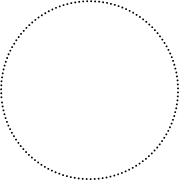 金融機関名銀行　金庫農協　信組支店口座番号　当座　・　普通　　No.　当座　・　普通　　No.ふりかな口座名義歳出科目（節）　　　　－　　－　　－　　－請求日　　□検収印歳出科目（節）　　　　－　　－　　－　　－請求者　　□検収印支払予定日　　　　　年　　　月　　　日支払額　　□検収印支払予定日　　　　　年　　　月　　　日口座番号　□検収印